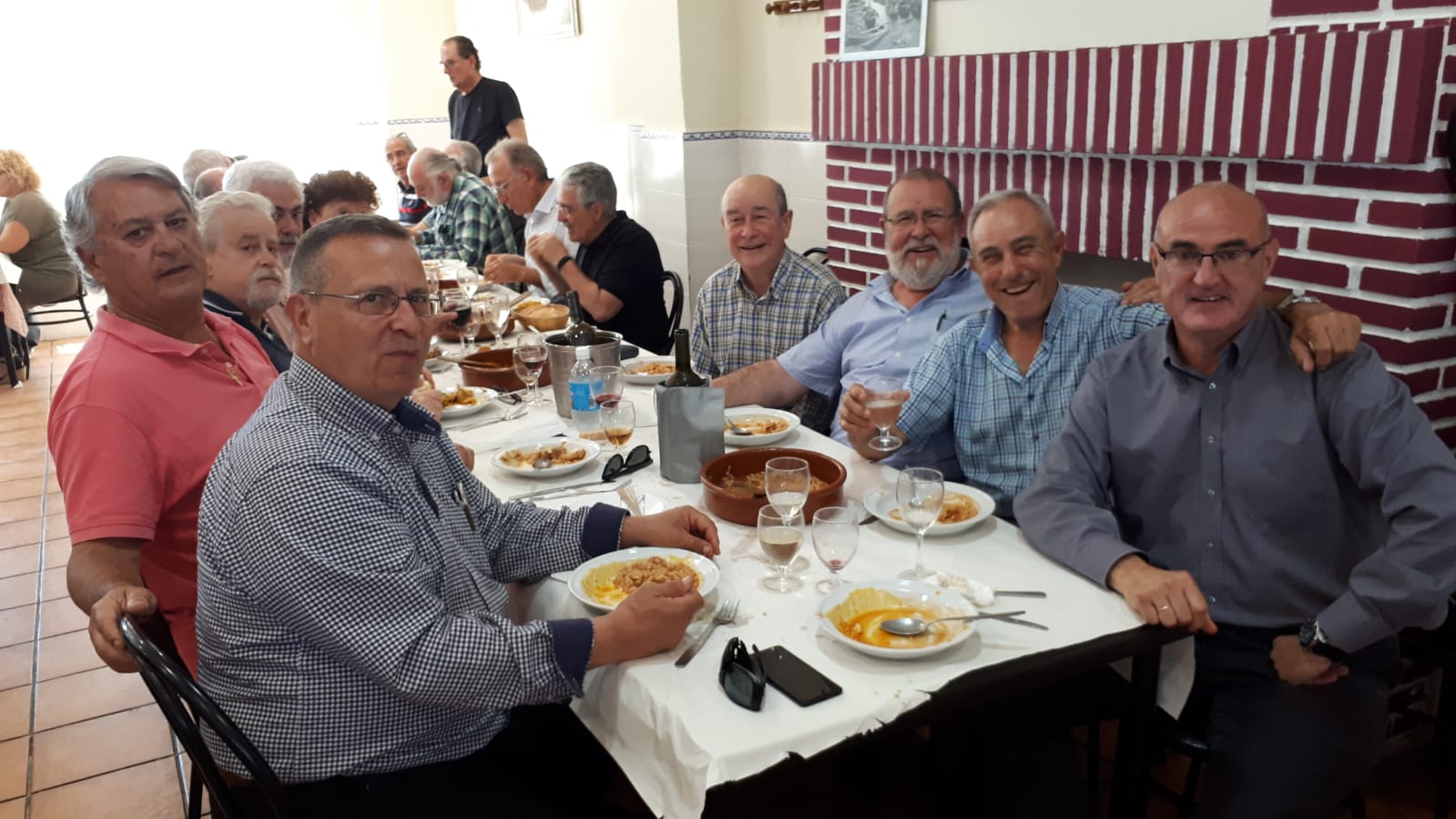 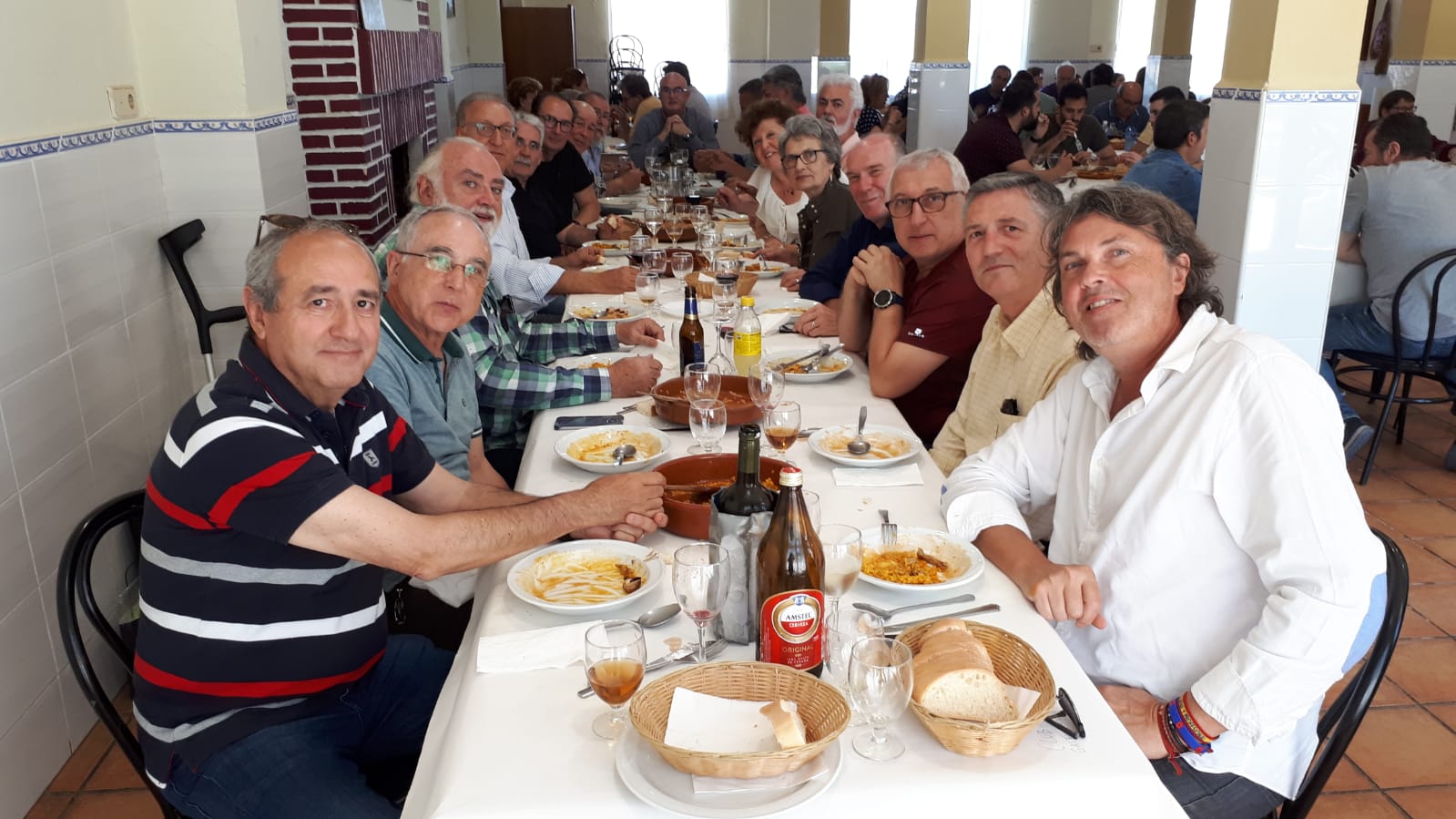 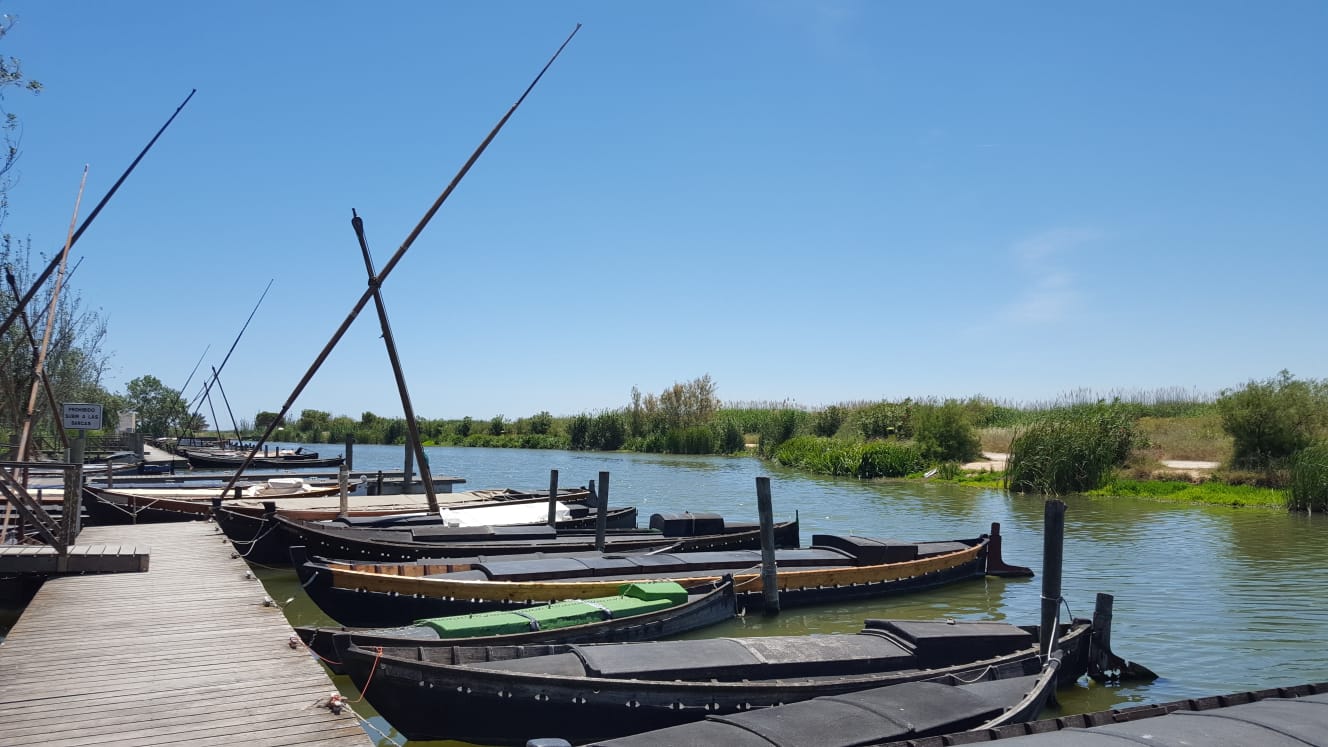 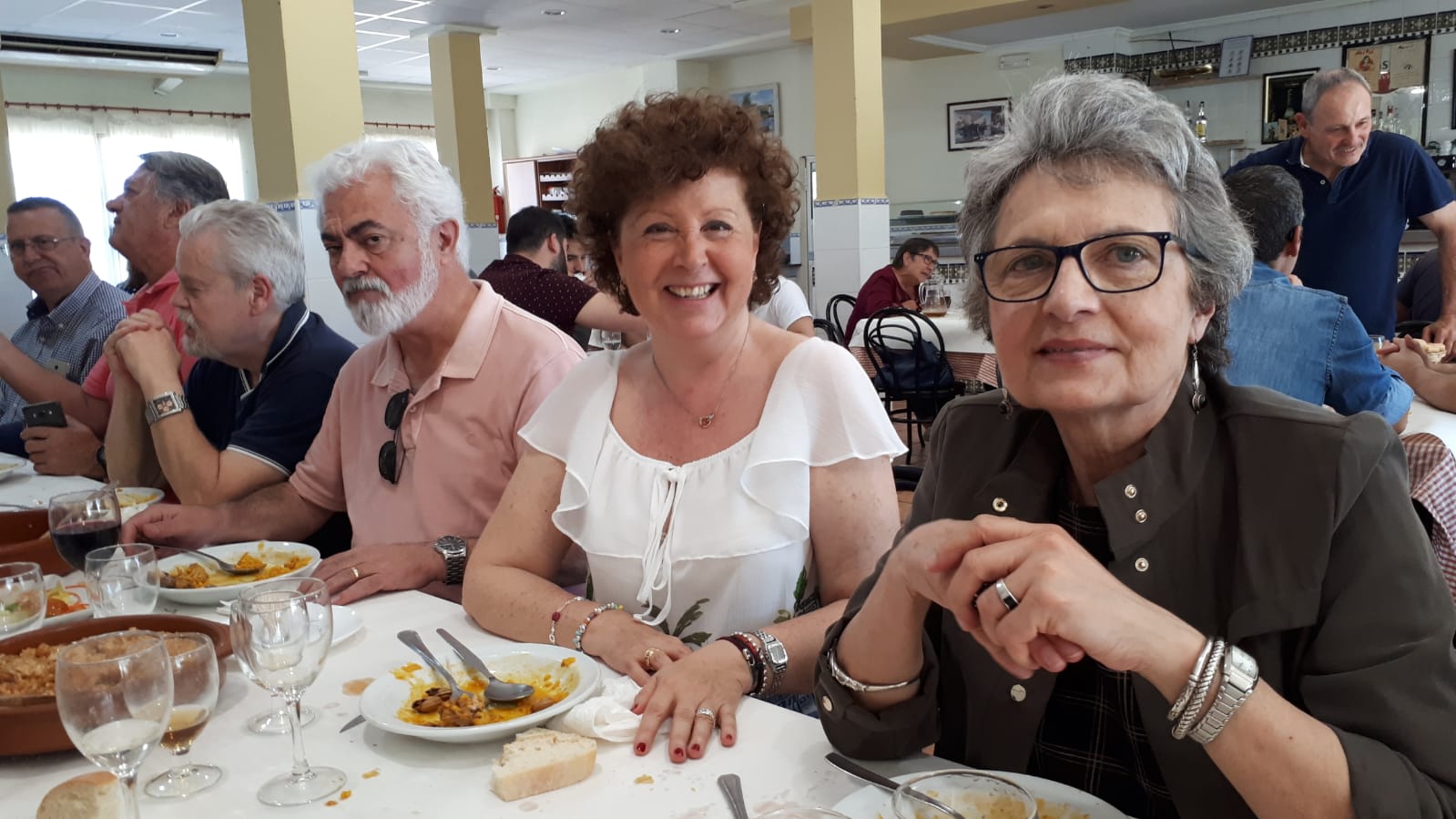 COMIDA EN CASA BAINA Puerto de Catarroja. Nota media calidad/precio:                         5,50El pasado 30 de mayo 21 personas del Club Gastronómico estuvimos comiendo en Casa Baina, restaurante que regenta Mª Victoria desde hace 16 años, antes lo dirigió su padre Marcial Blesa durante 32 años, que fue el continuador del negocio fundado por Miguel y Vicentica, hace más de 50 años.La clientela habitual la componen labradores, pescadores, estudiantes de la escuela de vela y personas que acuden el fin de semana a degustar fundamentalmente los arroces y el all i pebre.El menú costó 25 euros y se compuso de:Entrantes:- Ensalada de llisa- Esgarraet- Calamares- All i pebre- EnsaladaPlato principal- Arroz meloso de gambas y setas o- Arroz cazoleta (pollo, conejo y caracoles)Postres (a elegir)- Flan de café- Flan de turrón- Tarta de quesoVinos: Vegamar blanco y tintoCafé en sus distintas formas, incluido el cremaetLas valoraciones dadas por 18 comensales que rellenaron la encuesta son:Servicio			6,5Instalaciones y entorno	7,4Entrantes			6,2All i pebre			5,8Arroces			5,6Postres			5,9Vino				6,7Café				7,2¿recomiendas el restaurante?				10 NO				  8 SILo mejor valorado fue el entorno del puerto y los campos de arroz y lo peor el punto de los arroces y los aseos.